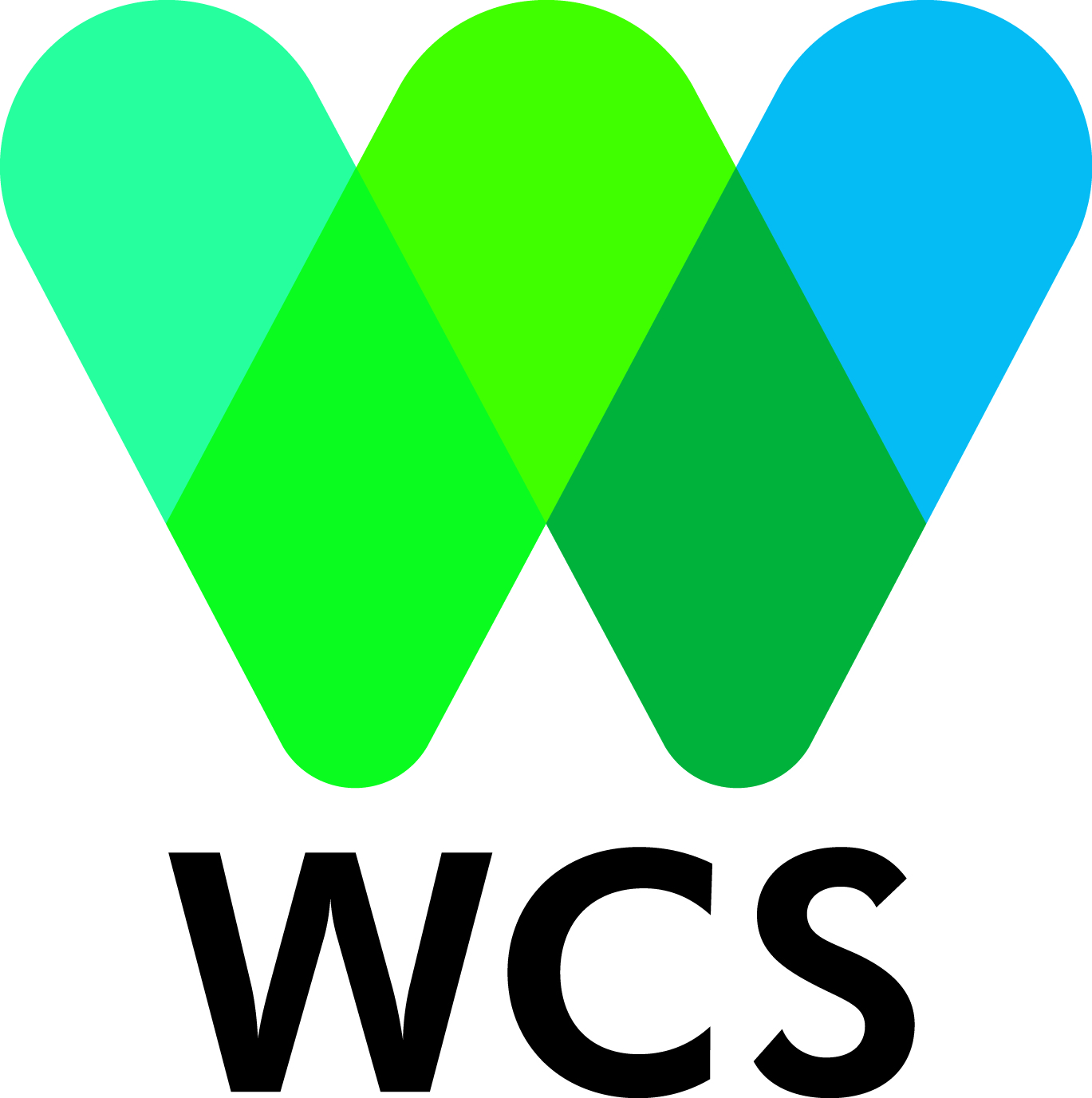 Offre de poste Poste: 		Responsable d’une campagne de communication en changement de comportementDivision: 	Wildlife Conservation Society – Programme Afrique Supervision: 	Responsable de programme de WCS – Congo Site: 		Pointe Noire, République du CongoMissionMener la mise en place et le déploiement de la campagne de communication de changement de comportement pour le projet de viande de brousse à Pointe Noire.Description du Projet Le commerce de la viande de brousse est considéré comme l'une des plus grandes menaces pour l'avenir de la vie sauvage en Afrique centrale, environ 5 millions de tonnes de viande de brousse transitent chaque année à partir du bassin du fleuve Congo. Cette chasse exerce une pression énorme sur de nombreuses espèces d'animaux de forêt (pangolins, crocodiles, antilopes, singes) à mesure que la demande augmente au niveau des centres urbains.
Afin de réduire la menace de la chasse sur la faune, l’ONG Wildlife Conservation Society et ses partenaires –Renature, ESI et YoYo Communications- mènent actuellement un projet de deux ans financé par l’US Fish and Wildlife Service. Le projet vise à identifier les principaux moteurs de la consommation de viande de brousse en milieu urbain à Pointe Noire, en République du Congo.L’équipe travaillant sur le projet a mené des recherches dans la ville de Pointe Noire afin d’examiner les trois composantes essentielles liées au commerce de la viande de brousse: l'offre, la demande et le contexte réglementaire. La prochaine étape du projet consiste à créer une campagne médiatique de changement de comportement afin de réduire le niveau de consommation en viande de brousse urbaine.Responsabilités principales 1. Développement du plan de mise en œuvre de la campagne pour le projet2. Production de matériel multimédia 3. Servir de point focal communication à Pointe Noire pour les relations extérieures de la campagne4. Mise en œuvre de la campagne multimédia5. Suivi et évaluation pour évaluer le succès de la campagneLivrables attendus 
1. Mise en service des matériaux et des services de la campagne (TdR, révision des soumissions, contrats de budgets, etc.) 2. Rapports de mise à jour hebdomadaire de la campagne (1-2 pages maximum, incluant le suivi de la distribution du matériel de la campagne) 3. Rapport final après la mise en œuvre, incorporant l'audience et les résultats de la recherche CAP de l'équipe de recherche (tests de concepts, essais préalables et résultats de l'étude de référence / de suivi de la campagne).Compétences Très bonne maitrise du français à l’oral comme à l’écritMaitrise du lingala et/ou kituba ainsi que de l’anglais appréciéeExcellente maitrise des outils de communication, notamment pour le changement de comportementGestion de budgetPriorisation et planification des tâches, gestion des activités Respect des deadlines, gestion du stressAutonomie et travail pro-actifCapacité à travailler en équipeProfil du candidat Bac + 3 ou 5 en communication, marketing ou dans un domaine proche. Expérience d’au moins 3 ans dans la gestion de campagne de communication. Ce poste exige une solide expérience en matière de campagne de changement de comportement et/ou marketing social. La compréhension du fonctionnement médiatique et l'expérience de travail avec des équipes de médias -privés ou ONG- sont fortement préférées. La connaissance des approches de conservation est un atout.Durée et type de contrat  Le poste s’étend sur une durée de 10 mois, du 1 Mars 2018 au 31 décembre 2018, avec possibilité de prolongation. Il s'agit d'un recrutement local. Le poste est basé à Pointe Noire, dans les locaux de WCS, en République de Congo. Le logement est à la charge du candidat. Les déplacements professionnels entre Pointe Noire, Brazzaville et Kinshasa seront pris en charge par WCS. Les candidatures congolaises et féminines sont encouragées. Le salaire sera calculé en fonction de l’expérience du candidat. Merci d’adresser votre CV + Lettre de motivation à Robert Mwinyihali (rmwinyihali@wcs.org, avec en copie Emilie Fairet, efairet@wcs.org et kibra.bushmeat@gmail.com) avant le 15 février 2018.Seuls les candidats retenus seront recontactés. Pour toute demande d’informations complémentaires, contactez M. Mwinyihali à l’adresse mail ci-dessus.